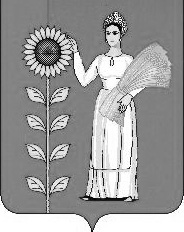 СОВЕТ ДЕПУТАТОВ СЕЛЬСКОГО ПОСЕЛЕНИЯ НОВОЧЕРКУТИНСКИЙ СЕЛЬСОВЕТДобринского муниципального района Липецкой области Российской ФедерацииРЕШЕНИЕ55 сессия22.01.2014г.			с. Новочеркутино			№ 166-рсО внесении изменений в Бюджет сельского поселения Новочеркутинский сельсовет Добринского муниципального района Липецкой области Российской Федерации на 2014 год и плановый период 2015-2016г.г.(утв. решением сессии от 20.12.2013г. №162-рс)Рассмотрев представленный администрацией сельского поселения Новочеркутинский сельсовет проект решения «О внесении изменений в Бюджет сельского поселения Новочеркутинский сельсовет Добринского муниципального района Липецкой области Российской Федерации на 2014 год и плановый период 2015-2016г.г.» (утв. решением сессии от 20.12.2013г. №162-рс), руководствуясь Положением «О бюджетном процессе сельского поселения Новочеркутинский сельсовет» и Уставом сельского поселения Новочеркутинский сельсовет, учитывая решение постоянной комиссий по экономике, бюджету и муниципальной собственности Совет депутатов сельского поселения РЕШИЛ:1.Принять изменения в «Бюджет сельского поселения Новочеркутинский сельсовет Добринского муниципального района Липецкой области Российской Федерации на 2014 год и плановый период 2015-2016 годов» (прилагаются).2. Направить указанный нормативный правовой акт главе сельского поселения для подписания и официального обнародования.3.Настоящее решение вступает в силу со дня его официального обнародования.Председатель Совета депутатов сельского поселения Новочеркутинскийсельсовет                                                                                                      И.С. ПытинПриняты решением Совета депутатов сельского поселения Новочеркутинский сельсовет от 22.01.2014г. № 166-рсИЗМЕНЕНИЯв «Бюджет сельского поселения Новочеркутинский сельсовет Добринского муниципального района Липецкой области Российской Федерации на 2014 год и плановый период 2015-2016 годов»((утв. решением сессии от 20.12.2013г. №162-рс)Статья 1Внести в бюджет сельского поселения на 2014 год и на плановый период 2015 и 2016 годов следующие изменения:1). В пункте 1 статьи 1:в части 1) цифры «6 579 330»в части 2) цифры «6 579 330» заменить на цифры «6 803 223»;дополнить частью 3) дефицит бюджета сельского поселения в сумме 223 893 руб.2). Приложения: 5, 7, 9, 17, 19 изложить в следующей редакции (прилагаются).Статья 2Настоящие изменения вступают в силу со дня его официального обнародования.Глава сельского поселения Новочеркутинский сельсовет                                               И.С. ПытинПриложение 5к решению Совета депутатов сельского поселения Новочеркутинский сельсовет№ 166-рс от 22.01.2014г.«О бюджете сельского поселения Новочеркутинский сельсовет Добринского муниципального района Липецкой области Российской Федерации на 2014г и плановый период 2015 и 2016годов»Объемы поступлений доходов бюджета сельского поселения на 2014 годПриложение 7к решению Совета депутатов сельского поселения Новочеркутинский сельсовет№ 166-рс от 22.01.2014г.«О бюджете сельского поселения Новочеркутинский сельсовет Добринского муниципального района Липецкой области Российской Федерации на 2014г. и плановый период 2015 и 2016годов» Распределение бюджетных ассигнований сельского поселения по разделам и подразделам классификации расходов бюджетов Российской Федерации на 2013 годПриложение 9к решению Совета депутатов сельского поселения Новочеркутинский сельсовет№166-рс от 22.01.2014г. «О бюджете сельского поселения Новочеркутинский сельсовет Добринского муниципального района Липецкой области Российской Федерации на 2014г. и плановый период 2015 и 2016 годов»ВЕДОМСТВЕННАЯ СТРУКТУРАрасходов бюджета сельского поселения на 2014 годПриложение 11к решению Совета депутатов сельского поселения Новочеркутинский сельсовет №166-рс от 22.01.2014г. «О бюджете сельского поселения Новочеркутинский сельсовет Добринского муниципального района Липецкой области Российской Федерации на 2013г. и плановый период 2014 и 2015годов»Распределение расходов бюджета сельского поселения по разделам, подразделам, целевым статьям и видам расходов классификации расходов бюджетов Российской Федерации на 2014 годруб.Приложение 19к решению Совета депутатов сельского поселения Новочеркутинский сельсовет №166-рс от 22.01.2014г.«О бюджете сельского поселения Новочеркутинский сельсовет Добринского муниципального района Липецкой области Российской Федерации на 2014г. и плановый период 2015 и 2016 годов»Источники финансирования дефицита бюджета сельского поселения на 2013 годруб.Приложение 17к решению Совета депутатов сельского поселения Новочеркутинский сельсовет№ 166-рс от 22.01.2014г. «О бюджете сельского поселения Новочеркутинский сельсовет Добринского муниципального района Липецкой области Российской Федерации на 2014г. и плановый период 2015 и 2016годов»Распределение ассигнований из бюджета сельского поселения на реализацию муниципальной Программы «Устойчивое развитие  территории сельского поселения Новочеркутинский сельсовет  на 2014г»                                                                                    руб.(в рублях)Код бюджетной классификацииНаименование показателейСумма .Код бюджетной классификацииНаименование показателейСумма .Налоговые доходы4 068 430101 02000 00 0000 110Налог на доходы с физических лиц1 577 000103 02000 00 0000 110Акцизы на автомобильный и прямогонный бензин, дизельное топливо, моторные масла для дизельных и (или) карбюраторных (инжекторных) двигателей, подлежащих зачислению в местный бюджет539 860106 01000 00 0000 110Налог на имущество с физических лиц24 570105 01000 00 0000 110Налог, взимаемый в связи с применением упрощенной системы налогообложения1 423 000105 03000 00 0000 110Единый сельскохозяйственный налог120 000106 06000 00 0000 110Земельный налог370 000108 04000 00 0000 110Государственная пошлина14 000Неналоговые доходы1 468 700111 05010 00 0000 120Доходы, получаемые в виде арендной платы за участки, государственная собственность на которые не разграничена и которые расположены в границах городских округов, а также средства от продажи права на заключение договоров аренды указанных земельных участков1 438 600111 05030 00 0000 120Доходы от сдачи в аоенду имущества, составляюего казну поселений28 600111 05030 00 0000 120Доходы от реализации иного имущества, находящегося в собственности поселений0114 06000 00 0000 000Доходы от продажи участков, государственная собственность на которые не разграничена15001 00 00000 00 0000 000Итого собственных доходов5 537 130202 01001 00 0000 151Дотация из областного фонда финансовой поддержки поселений676 000202 01001 00 0000 151Дотация из районного фонда финансовой поддержки поселений69 200202 03000 00 0000 000Субвенция бюджетам поселений на осуществление первичного воинского учета на территориях, где отсутствуют военные комиссариаты62 100202 02000 00 0000 000Дотация из областного фонда на поддержку мер по обеспечению сбалансированности местных бюджетов234 9002 00 00000 00 0000 000Безвозмездные поступления, всего1 042 200ВСЕГО ДОХОДОВ6 579 330НаименованиеРазделПодразделСУММАВсего6803423Общегосударственные вопросы01002555808Функционирование высшего должностного лица субъекта Российской Федерации и муниципального образования0102552658Функционирование Правительства Российской Федерации, высших исполнительных органов государственной власти субъектов Российской Федерации, местных администраций01041887163Обеспечение деятельности финансовых, налоговых и таможенных органов и органов финансового (финансового- бюджетного) надзора010686210Другие общегосударственные вопросы011329777Национальная оборона020062100Мобилизационная и вневосковая подготовка020362100Национальная безопасность и правоохранительная деятельность030012000Другие вопросы в области национальной безопасности и правоохранительной деятельности031412000Национальная экономика0400659860Дорожное хозяйство (дорожные фонды)0409539860Другие вопросы в области национальной экономики0412120000Жилищно-коммунальное хозяйство05001378264Жилищное хозяйство050120000Коммунальное хозяйство0502675338Благоустройство0503682926Культура, кинематография08002129391Культура08012129391Физическая культура и спорт11006000Массовый спорт11026000НаименованиеГлавный распорядительРазделПодразделЦелевая статьяВид расходовСУММААдминистрация сельского поселения Новочеркутинский сельсовет Добринского муниципального района Липецкой области Российской Федерации, всего9116803423Общегосударственные вопросы91101002555808Функционирование высшего должностного лица субъекта Российской Федерации и муниципального образования9110102552658Глава местной администрации (исполнительно-рапорядительного органа муниципального образования)911010200 208 00552658Расходы на выплаты персоналу в целях обеспечения выполнения функций государственными (муниципальными) органами, казенными учреждениями, органами управления государственными внебюджетными фондами911010200 208 00100552658Функционирование Правительства Российской Федерации, высших исполнительных органов государственной власти субъектов Российской Федерации, местных администраций91101041887163Руководство и управление в сфере установленных функций органов государственной власти субъектов Российской Федерации и органов местного самоуправления9110104002 00 001847750Центральный аппарат9110104002 04 00           1847750Расходы на выполнение персоналу в целях обеспечения функций государственными (муниципальными) органами, казенными учреждениями, органами управления государственными внебюджетными фондами9110104002 04 00100650662Закупка товаров, работ, услуг для (государственных) муниципальных нужд9110104002 04 002001172416Иные бюджетные ассигнования9110104002 04 0080024672Межбюджетные трансферты9110104521 00 0039413Межбюджетные трансферты бюджетам муниципальных районов из бюджетов поселений и межбюджетные трансферты бюджетам поселений из бюджетов муниципальных районов на осуществление части полномочий по решению вопросов местного значения в соответствии с заключенным соглашением9110104521 06 0039413Межбюджетные трансферты9110104521 06 0050039413Обеспечение деятельности финансовых, налоговых и таможенных органов и органов финансового (финансового- бюджетного) надзора911010686210Межбюджетные трансферты911010686210Межбюджетные трансферты бюджетам муниципальных районов из бюджетов поселений и межбюджетные трансферты бюджетам поселений из бюджетов муниципальных районов на осуществление части полномочий по решению вопросов местного значения в соответствии с заключенным соглашением9110106521 06 0086210Межбюджетные трансферты 9110106521 06 0050086210Другие общегосударственные вопросы911011329777Реализация государственных функций, связанных с общегосударственным управлением9110113092 00 002973Выполнение других обязательств государства9110113092 03 002973Закупка товаров, работ, услуг для (государственных) муниципальных нужд9110113092 03 002002973Межбюджетные трансферты9110113521 00 0021804Межбюджетные трансферты бюджетам муниципальных районов из бюджетов поселений и межбюджетные трансферты бюджетам поселений из бюджетов муниципальных районов на осуществление части полномочий по решению вопросов местного значения в соответствии с заключенным соглашением9110113521 06 0021804Межбюджетные трансферты 9110113521 06 0050021804Муниципальная программа сельского поселения "Устойчивое развитие территорий сельского поселения"9110113010 00 005000Подпрограмма "Обеспечение безопасности человека и природной среды на территории сельского поселения Новочеркутинский сельсовет"9110113011 00 005000Реализация направления расходов в рамках подпрограммы "Обеспечение безопасности человека и природной среды на территории сельского поселения Новочеркутинский сельсовет" муниципальной программы сельского поселения "Устойчивое развитие территории сельского поселения"9110113011 99 995000Закупка товаров, работ, услуг для (государственных) муниципальных нужд9110113011 99 992005000Национальная оборона911020062100Мобилизационная и вневойсковая подготовка911020362100Осуществление первичных полномочий9110203522 00 0062100Осуществление первичного воинского учета на территориях, где отсутствуют военные комиссариаты9110203522 51 1862100Расходы на выплату персоналу в целях обеспечения выполнения функций государственными (муниципальными) органами, казенными учреждениями, органами управления государственными внебюджетными фондами9110203522 51 1810051840Закупка товаров, работ и услуг для (государственных) муниципальных нужд9110203522 51 1820010260Национальная безопасность и правоохранительная деятельность911030012000Другие вопросы в области национальной безопасности и правоохранительной деятельности911031412000Муниципальная программа сельского поселения "Устойчивое развитие территорий сельского поселения"9110314010 00 0012000Подпрограмма "Обеспечение безопасности человека и природной среды на территории сельского поселения Новочеркутинский сельсовет "9110314012 00 0012000Реализация направления расходов в рамках подпрограммы "Обеспечение безопасности человека и природной среды на территории сельского поселения Новочеркутинский сельсовет" муниципальной программы сельского поселения "Устойчивое развитие территории сельского поселения"9110314012 99 9912000Закупка товаров, работ и услуг для (государственных) муниципальных нужд9110314012 99 9920012000Национальная экономика9110400659860Дорожное хозяйство (дорожные фонды)9110409539860Муниципальная программа сельского поселения "Устойчивое развитие территорий сельского поселения"9110409010 00 00539860Подпрограмма "Обеспечение населения качественной, развитой инфраструктурой и повышение уровня благоустройства территории сельского поселения Новочеркутинский сельсовет"9110409013 00 00539860Реализация направления расходов в рамках подпрограммы "Обеспечение населения качественной, развитой инфраструктурой и повышение уровня благоустройства территории сельского поселения Новочеркутинский сельсовет" муниципальной программы "Устойчивое развитие территории сельского поселения"9110409013 99 99539860Закупка товаров, работ и услуг для (государственных) муниципальных нужд9110409013 99 99200539860Другие вопросы в области национальной экономики9110412020 00 00120000Муниципальная программа сельского поселения "Устойчивое развитие территорий сельского поселения "9110412010 00 00120000Подпрограмма "Обеспечение реализации муниципальной политики на территории сельского поселения Новочеркутинский сельсовет"9110412014 00 00120000Реализация направления расходов в рамках подпрограммы "Обеспечение реализации муниципальной политики на территории сельского поселения Новочеркутинский сельсовет" муниципальной программы                            "Устойчивое развитие территорий сельского поселения "9110412014 99 99120000Закупка товаров, работ и услуг для (государственных) муниципальных нужд9110412014 99 99200120000Жилищно-коммунальное хозяйство91105001378264Жилищное хозяйство911050120000Муниципальная программа сельского поселения "Устойчивое развитие территорий сельского поселения"9110501010 00 0020000Подпрограмма "Обеспечение населения качественной, развитой инфраструктурой и повышение уровня благоустройства территории сельского поселения Новочеркутинский сельсовет"9110501015 00 0020000Реализация направления расходов в рамках подпрограммы "Обеспечение населения качественной, развитой инфраструктурой и повышение уровня благоустройства территории сельского поселения Новочеркутинский сельсовет" муниципальной программы сельского поселения "Устойчивое развитие территории сельского поселения"9110501015 99 9920000Закупка товаров, работ и услуг для (государственных) муниципальных нужд9110501015 99 9920020000Жилищно-коммунальное хозяйство9110500675338Коммунальное хозяйство9110502675338Муниципальная программа сельского поселения "Устойчивое развитие территорий сельского поселения"9110502010 00  00675338Подпрограмма "Обеспечение населения качественной, развитой инфраструктурой и повышение уровня благоустройства территории сельского поселения Новочеркутинский сельсовет"9110502016 00 00675338Реализация направления расходов в рамках подпрограммы "Обеспечение населения качественной, развитой инфраструктурой и повышение уровня благоустройства территории сельского поселения Новочеркутинский сельсовет" муниципальной программы сельского поселения "Устойчивое развитие территорий сельского поселения"9110502016 99 99675338Закупка товаров, работ и услуг для государственных (муниципальных) нужд9110502016 99 99200675338Благоустройство9110503682926Муниципальная программа сельского поселения "Устойчивое развитие территорий сельского поселения"9110503010 00 00682926Подпрограмма "Обеспечение населения качественной, развитой инфраструктурой и повышение уровня благоустройства территории сельского поселения Новочеркутинский сельсовет"9110503017 00 00682926Уличное освещение в рамках подпрограммы "Обеспечение населения качественной, развитой инфраструктурой и повышение уровня благоустройства территории сельского поселения Новочеркутинский сельсовет" муниципальной программы сельского поселения "Устойчивое развитие территории сельского поселения"9110503017 20 01320000Закупка товаров, работ и услуг для (государственных) муниципальных нужд9110503017 20 01200320000Места захоронения в рамках подпрограммы "Обеспечение населения качественной, развитой инфраструктурой и повышение уровня благоустройства территории сельского поселения Новочеркутинский сельсовет" муниципальной программы сельского поселения "Устойчивое развитие территории сельского поселения"9110503017 20 032000Закупка товаров, работ и услуг для (государственных) муниципальных нужд9110503017 20 032002000Прочие мероприятия по благоустройству в рамках подпрограммы "Обеспечение населения качественной, развитой инфраструктурой и повышение уровня благоустройства территории сельского поселения Новочеркутинский сельсовет" муниципальной программы сельского поселения "Устойчивое развитие территории сельского поселения"9110503017 20 04360926Закупка товаров, работ и услуг для (государственных) муниципальных нужд9110503017 20 04200360926Культура, кинематография91108002129391Культура91108012129391Учреждения культуры и мероприятия в сфере культуры и кинематографии9110801440 00 001767787Обеспечение деятельности подведомственных учреждений9110801440 99 001767787Предоставление субсидий бюджетным, автономным учреждениям и иным некоммерческим организациям9110801440 99 006001767787Библиотеки9110801442 00 00361604Обеспечение деятельности подведомственных учреждений9110801442 99 00361604Предоставление субсидий бюджетным, автономным учреждениям и иным некоммерческим организациям9110801442 99 00600361604Физическая культура и спорт91111006000Массовый спорт91111026000Муниципальная программа сельского поселения "Устойчивое развитие территории сельского поселения "9111102010 00 006000Подпрограмма "Развитие социальной сферы на территории сельского поселения Новочеркутинский сельсовет"9111102018 00 006000Реализация направления расходов в рамках подпрограммы "Развитие социальной сферы на территории сельского поселения Новочеркутинский сельсовет" муниципальной программы "Устойчивое развитие территории сельского поселения "9111102018 99 996000Закупка товаров, работ и услуг для (государственных) муниципальных нужд9111102018 99 992006000НаименованиеГлавный распорядительРазделПодразделЦелевая статьяВид расходовСУММААдминистрация сельского поселения Новочеркутинский сельсовет Добринского муниципального района Липецкой области Российской Федерации, всего9116803423Общегосударственные вопросы91101002555808Функционирование высшего должностного лица субъекта Российской Федерации и муниципального образования9110102552658Глава местной администрации (исполнительно-рапорядительного органа муниципального образования)911010200 208 00552658Расходы на выплаты персоналу в целях обеспечения выполнения функций государственными (муниципальными) органами, казенными учреждениями, органами управления государственными внебюджетными фондами911010200 208 00100552658Функционирование Правительства Российской Федерации, высших исполнительных органов государственной власти субъектов Российской Федерации, местных администраций91101041887163Руководство и управление в сфере установленных функций органов государственной власти субъектов Российской Федерации и органов местного самоуправления9110104002 00 001847750Центральный аппарат9110104002 04 00           1847750Расходы на выполнение персоналу в целях обеспечения функций государственными (муниципальными) органами, казенными учреждениями, органами управления государственными внебюджетными фондами9110104002 04 00100650662Закупка товаров, работ, услуг для (государственных) муниципальных нужд9110104002 04 002001172416Иные бюджетные ассигнования9110104002 04 0080024672Межбюджетные трансферты9110104521 00 0039413Межбюджетные трансферты бюджетам муниципальных районов из бюджетов поселений и межбюджетные трансферты бюджетам поселений из бюджетов муниципальных районов на осуществление части полномочий по решению вопросов местного значения в соответствии с заключенным соглашением9110104521 06 0039413Межбюджетные трансферты9110104521 06 0050039413Обеспечение деятельности финансовых, налоговых и таможенных органов и органов финансового (финансового- бюджетного) надзора911010686210Межбюджетные трансферты911010686210Межбюджетные трансферты бюджетам муниципальных районов из бюджетов поселений и межбюджетные трансферты бюджетам поселений из бюджетов муниципальных районов на осуществление части полномочий по решению вопросов местного значения в соответствии с заключенным соглашением9110106521 06 0086210Межбюджетные трансферты 9110106521 06 0050086210Другие общегосударственные вопросы911011329777Реализация государственных функций, связанных с общегосударственным управлением9110113092 00 002973Выполнение других обязательств государства9110113092 03 002973Закупка товаров, работ, услуг для (государственных) муниципальных нужд9110113092 03 002002973Межбюджетные трансферты9110113521 00 0021804Межбюджетные трансферты бюджетам муниципальных районов из бюджетов поселений и межбюджетные трансферты бюджетам поселений из бюджетов муниципальных районов на осуществление части полномочий по решению вопросов местного значения в соответствии с заключенным соглашением9110113521 06 0021804Межбюджетные трансферты 9110113521 06 0050021804Муниципальная программа сельского поселения "Устойчивое развитие территорий сельского поселения"9110113010 00 005000Подпрограмма "Обеспечение безопасности человека и природной среды на территории сельского поселения Новочеркутинский сельсовет"9110113011 00 005000Реализация направления расходов в рамках подпрограммы "Обеспечение безопасности человека и природной среды на территории сельского поселения Новочеркутинский сельсовет" муниципальной программы сельского поселения "Устойчивое развитие территории сельского поселения"9110113011 99 995000Закупка товаров, работ, услуг для (государственных) муниципальных нужд9110113011 99 992005000Национальная оборона911020062100Мобилизационная и вневойсковая подготовка911020362100Осуществление первичных полномочий9110203522 00 0062100Осуществление первичного воинского учета на территориях, где отсутствуют военные комиссариаты9110203522 51 1862100Расходы на выплату персоналу в целях обеспечения выполнения функций государственными (муниципальными) органами, казенными учреждениями, органами управления государственными внебюджетными фондами9110203522 51 1810051840Закупка товаров, работ и услуг для (государственных) муниципальных нужд9110203522 51 1820010260Национальная безопасность и правоохранительная деятельность911030012000Другие вопросы в области национальной безопасности и правоохранительной деятельности911031412000Муниципальная программа сельского поселения "Устойчивое развитие территорий сельского поселения"9110314010 00 0012000Подпрограмма "Обеспечение безопасности человека и природной среды на территории сельского поселения Новочеркутинский сельсовет "9110314012 00 0012000Реализация направления расходов в рамках подпрограммы "Обеспечение безопасности человека и природной среды на территории сельского поселения Новочеркутинский сельсовет" муниципальной программы сельского поселения "Устойчивое развитие территории сельского поселения"9110314012 99 9912000Закупка товаров, работ и услуг для (государственных) муниципальных нужд9110314012 99 9920012000Национальная экономика9110400659860Дорожное хозяйство (дорожные фонды)9110409539860Муниципальная программа сельского поселения "Устойчивое развитие территорий сельского поселения"9110409010 00 00539860Подпрограмма "Обеспечение населения качественной, развитой инфраструктурой и повышение уровня благоустройства территории сельского поселения Новочеркутинский сельсовет"9110409013 00 00539860Реализация направления расходов в рамках подпрограммы "Обеспечение населения качественной, развитой инфраструктурой и повышение уровня благоустройства территории сельского поселения Новочеркутинский сельсовет" муниципальной программы "Устойчивое развитие территории сельского поселения"9110409013 99 99539860Закупка товаров, работ и услуг для (государственных) муниципальных нужд9110409013 99 99200539860Другие вопросы в области национальной экономики9110412020 00 00120000Муниципальная программа сельского поселения "Устойчивое развитие территорий сельского поселения "9110412010 00 00120000Подпрограмма "Обеспечение реализации муниципальной политики на территории сельского поселения Новочеркутинский сельсовет"9110412014 00 00120000Реализация направления расходов в рамках подпрограммы "Обеспечение реализации муниципальной политики на территории сельского поселения Новочеркутинский сельсовет" муниципальной программы                            "Устойчивое развитие территорий сельского поселения "9110412014 99 99120000Закупка товаров, работ и услуг для (государственных) муниципальных нужд9110412014 99 99200120000Жилищно-коммунальное хозяйство91105001378264Жилищное хозяйство911050120000Муниципальная программа сельского поселения "Устойчивое развитие территорий сельского поселения"9110501010 00 0020000Подпрограмма "Обеспечение населения качественной, развитой инфраструктурой и повышение уровня благоустройства территории сельского поселения Новочеркутинский сельсовет"9110501015 00 0020000Реализация направления расходов в рамках подпрограммы "Обеспечение населения качественной, развитой инфраструктурой и повышение уровня благоустройства территории сельского поселения Новочеркутинский сельсовет" муниципальной программы сельского поселения "Устойчивое развитие территории сельского поселения"9110501015 99 9920000Закупка товаров, работ и услуг для (государственных) муниципальных нужд9110501015 99 9920020000Жилищно-коммунальное хозяйство9110500675338Коммунальное хозяйство9110502675338Муниципальная программа сельского поселения "Устойчивое развитие территорий сельского поселения"9110502010 00  00675338Подпрограмма "Обеспечение населения качественной, развитой инфраструктурой и повышение уровня благоустройства территории сельского поселения Новочеркутинский сельсовет"9110502016 00 00675338Реализация направления расходов в рамках подпрограммы "Обеспечение населения качественной, развитой инфраструктурой и повышение уровня благоустройства территории сельского поселения Новочеркутинский сельсовет" муниципальной программы сельского поселения "Устойчивое развитие территорий сельского поселения"9110502016 99 99675338Закупка товаров, работ и услуг для государственных (муниципальных) нужд9110502016 99 99200675338Благоустройство9110503682926Муниципальная программа сельского поселения "Устойчивое развитие территорий сельского поселения"9110503010 00 00682926Подпрограмма "Обеспечение населения качественной, развитой инфраструктурой и повышение уровня благоустройства территории сельского поселения Новочеркутинский сельсовет"9110503017 00 00682926Уличное освещение в рамках подпрограммы "Обеспечение населения качественной, развитой инфраструктурой и повышение уровня благоустройства территории сельского поселения Новочеркутинский сельсовет" муниципальной программы сельского поселения "Устойчивое развитие территории сельского поселения"9110503017 20 01320000Закупка товаров, работ и услуг для (государственных) муниципальных нужд9110503017 20 01200320000Места захоронения в рамках подпрограммы "Обеспечение населения качественной, развитой инфраструктурой и повышение уровня благоустройства территории сельского поселения Новочеркутинский сельсовет" муниципальной программы сельского поселения "Устойчивое развитие территории сельского поселения"9110503017 20 032000Закупка товаров, работ и услуг для (государственных) муниципальных нужд9110503017 20 032002000Прочие мероприятия по благоустройству в рамках подпрограммы "Обеспечение населения качественной, развитой инфраструктурой и повышение уровня благоустройства территории сельского поселения Новочеркутинский сельсовет" муниципальной программы сельского поселения "Устойчивое развитие территории сельского поселения"9110503017 20 04360926Закупка товаров, работ и услуг для (государственных) муниципальных нужд9110503017 20 04200360926Культура, кинематография91108002129391Культура91108012129391Учреждения культуры и мероприятия в сфере культуры и кинематографии9110801440 00 001767787Обеспечение деятельности подведомственных учреждений9110801440 99 001767787Предоставление субсидий бюджетным, автономным учреждениям и иным некоммерческим организациям9110801440 99 006001767787Библиотеки9110801442 00 00361604Обеспечение деятельности подведомственных учреждений9110801442 99 00361604Предоставление субсидий бюджетным, автономным учреждениям и иным некоммерческим организациям9110801442 99 00600361604Физическая культура и спорт91111006000Массовый спорт91111026000Муниципальная программа сельского поселения "Устойчивое развитие территории сельского поселения "9111102010 00 006000Подпрограмма "Развитие социальной сферы на территории сельского поселения Новочеркутинский сельсовет"9111102018 00 006000Реализация направления расходов в рамках подпрограммы "Развитие социальной сферы на территории сельского поселения Новочеркутинский сельсовет" муниципальной программы "Устойчивое развитие территории сельского поселения "9111102018 99 996000Закупка товаров, работ и услуг для (государственных) муниципальных нужд9111102018 99 992006000№Наименование групп, подгрупп, статей, подстатей и вида источников Код администратораКод бюджетной классификации Сумма 1.Изменение остатков средств на счетах по учету средств бюджета поселения91101 05 02 01 10 0000 610224 093,002.Итого источников внутреннего финансирования дефицитов бюджетов91101 05 02 01 10 0000 610 224 093,00№Наименование подпрограмм муниципальной Программы «Устойчивое развитие  территории сельского поселения Новочеркутинский сельсовет  на 2014-2020 годы»Сумма 1.Программа 1 "Устойчивое развитие сельского поселения Новочеркутинский сельский совет на 2014 – 2020годы"1 918 124,002.Подпрограмма 2. Развитие социальной сферы на территории сельского поселения Новочеркутинский сельсовет 2 135 391,003.Подпрограмма 3  "Обеспечение безопасности человека и природной среды сельского поселения Новочеркутинский сельсовет"17 000,004.Подпрограмма 4 "Обеспечение реализации муниципальной политики на территории сельского поселения Новочеркутинский сельский совет"145 000,00ИТОГО4 215 515,00